Naam: ________________________________________ Datum: ____________ Klasnummer:____
Contractwerk 5: huiswerk 23/03-27/03OKTaken en lessenTaken en lessenMoetje of magje?Verbeteren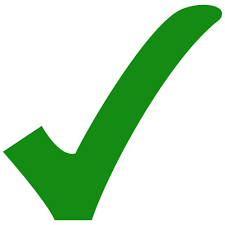 ??Hoe ging het?Hoe ging het?NederlandsNederlands59-60-61-62-126-63-64-127-65-66-128Spelling: werkblaadjes kijker 5: oef 59-60-61-62-126-63-64-127-65-66-128. Verbetersleutel online.Spelling: werkblaadjes kijker 5: oef 59-60-61-62-126-63-64-127-65-66-128. Verbetersleutel online.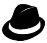 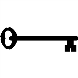 59-60-61-62-126-63-64-127-65-66-128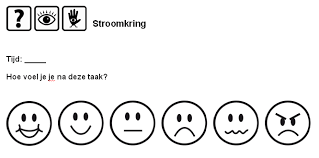 23-24Spelling: werkboek: les 23-24Verbetersleutel onlineSpelling: werkboek: les 23-24Verbetersleutel online23-241,2Kweetet: taal: kijker 5:woordenschat 1 en 2Kweetet: taal: kijker 5:woordenschat 1 en 21,2Kweetet: spelling Kweetet: spelling 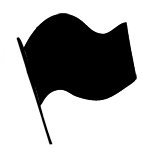 WiskundeWiskundeGK2,MK2, B2, MMR5, B5, MMR2, MMR11, B16, MMK5Target 8: GK2, MK2, B2, MMR5, B5, MMR2, MMR11, B16, MMK5. Verbetersleutel online.Target 8: GK2, MK2, B2, MMR5, B5, MMR2, MMR11, B16, MMK5. Verbetersleutel online.GK2,MK2, B2, MMR5, B5, MMR2, MMR11, B16, MMK56, 7, 8, 9Target 4: Les 6-9: nog openstaande oefeningen maken of oefeningen met fouten nog eens hermaken of online enkele oef maken. Target 4: Les 6-9: nog openstaande oefeningen maken of oefeningen met fouten nog eens hermaken of online enkele oef maken. 6, 7, 8, 9KweetetKweetetFransFrans78-5 tot 8Herhaling Contact 7 en 8.Herhaling Contact 5-8 herhaling.Map meegegeven naar huis + livre rouge.
Online website: verbetering werkboek – video dialoog – oef op quizletHerhaling Contact 7 en 8.Herhaling Contact 5-8 herhaling.Map meegegeven naar huis + livre rouge.
Online website: verbetering werkboek – video dialoog – oef op quizlet785 tot 89Contact 9: Woordjes lerenContact 9: Woordjes leren9KweetetKweetetWereldoriëntatieWereldoriëntatie1, 2, 3, 6, 7Verkeer: oefenen VSV computer – inlog zie agendaAantal oefenreeksen maken. Oefenonderdeel 1, 2, 3, 6, 7.Verkeer: oefenen VSV computer – inlog zie agendaAantal oefenreeksen maken. Oefenonderdeel 1, 2, 3, 6, 7.Actualiteit: kitskrant: werkbladen: drinkbaar - gepostActualiteit: kitskrant: werkbladen: drinkbaar - gepostTypenTypenDagelijks: zie brief juf Veroniek.Dagelijks: zie brief juf Veroniek.23/03-27/0323/03-27/03Mijn planningMijn planningMijn planningMijn planningMijn planningZo deed ik hetZo deed ik hetMaandag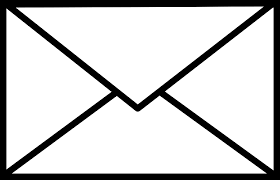 MaandagWisk:WB Target 8 GK2, MK2 (bruin) + verbeterenSpelling: Kijker 6: WB L23-24 + verbeteren
Frans: C7 herhalen Online instructiesVerkeer: grote verkeerstoets: onderdeel 6: oef maken (online)Wero: lezen kitskrant: oplossen werkblad gepostTypenWisk:WB Target 8 GK2, MK2 (bruin) + verbeterenSpelling: Kijker 6: WB L23-24 + verbeteren
Frans: C7 herhalen Online instructiesVerkeer: grote verkeerstoets: onderdeel 6: oef maken (online)Wero: lezen kitskrant: oplossen werkblad gepostTypenWisk:WB Target 8 GK2, MK2 (bruin) + verbeterenSpelling: Kijker 6: WB L23-24 + verbeteren
Frans: C7 herhalen Online instructiesVerkeer: grote verkeerstoets: onderdeel 6: oef maken (online)Wero: lezen kitskrant: oplossen werkblad gepostTypenWisk:WB Target 8 GK2, MK2 (bruin) + verbeterenSpelling: Kijker 6: WB L23-24 + verbeteren
Frans: C7 herhalen Online instructiesVerkeer: grote verkeerstoets: onderdeel 6: oef maken (online)Wero: lezen kitskrant: oplossen werkblad gepostTypenWisk:WB Target 8 GK2, MK2 (bruin) + verbeterenSpelling: Kijker 6: WB L23-24 + verbeteren
Frans: C7 herhalen Online instructiesVerkeer: grote verkeerstoets: onderdeel 6: oef maken (online)Wero: lezen kitskrant: oplossen werkblad gepostTypenDinsdagDinsdagWisk:WB Target 8 B2, MMR5 (bruin) + verbeterenSpelling: Kijker 5: blaadjes 59-60 + verbeterenFrans: C8-herhalenVerkeer: grote verkeerstoets: onderdeel 7: oef maken (online)Wero: lezen kitskrant oplossen werkblad drinkbaarTypenWisk:WB Target 8 B2, MMR5 (bruin) + verbeterenSpelling: Kijker 5: blaadjes 59-60 + verbeterenFrans: C8-herhalenVerkeer: grote verkeerstoets: onderdeel 7: oef maken (online)Wero: lezen kitskrant oplossen werkblad drinkbaarTypenWisk:WB Target 8 B2, MMR5 (bruin) + verbeterenSpelling: Kijker 5: blaadjes 59-60 + verbeterenFrans: C8-herhalenVerkeer: grote verkeerstoets: onderdeel 7: oef maken (online)Wero: lezen kitskrant oplossen werkblad drinkbaarTypenWisk:WB Target 8 B2, MMR5 (bruin) + verbeterenSpelling: Kijker 5: blaadjes 59-60 + verbeterenFrans: C8-herhalenVerkeer: grote verkeerstoets: onderdeel 7: oef maken (online)Wero: lezen kitskrant oplossen werkblad drinkbaarTypenWisk:WB Target 8 B2, MMR5 (bruin) + verbeterenSpelling: Kijker 5: blaadjes 59-60 + verbeterenFrans: C8-herhalenVerkeer: grote verkeerstoets: onderdeel 7: oef maken (online)Wero: lezen kitskrant oplossen werkblad drinkbaarTypenWoensdagWoensdagWisk:WB Target 8 MMR2, (bruin) + verbeterenTarget 4: les 6-9 afwerken oef. of hermaken van foutieve oef.+ verbeterenSpelling: Kijker 5: blaadjes 61-62-126 + verbeterenTaal: kweetet (K4 woordenschat 1)Frans: C5-8-herhalenVerkeer: grote verkeerstoets: onderdeel 1: oef maken (online)TypenWisk:WB Target 8 MMR2, (bruin) + verbeterenTarget 4: les 6-9 afwerken oef. of hermaken van foutieve oef.+ verbeterenSpelling: Kijker 5: blaadjes 61-62-126 + verbeterenTaal: kweetet (K4 woordenschat 1)Frans: C5-8-herhalenVerkeer: grote verkeerstoets: onderdeel 1: oef maken (online)TypenWisk:WB Target 8 MMR2, (bruin) + verbeterenTarget 4: les 6-9 afwerken oef. of hermaken van foutieve oef.+ verbeterenSpelling: Kijker 5: blaadjes 61-62-126 + verbeterenTaal: kweetet (K4 woordenschat 1)Frans: C5-8-herhalenVerkeer: grote verkeerstoets: onderdeel 1: oef maken (online)TypenWisk:WB Target 8 MMR2, (bruin) + verbeterenTarget 4: les 6-9 afwerken oef. of hermaken van foutieve oef.+ verbeterenSpelling: Kijker 5: blaadjes 61-62-126 + verbeterenTaal: kweetet (K4 woordenschat 1)Frans: C5-8-herhalenVerkeer: grote verkeerstoets: onderdeel 1: oef maken (online)TypenWisk:WB Target 8 MMR2, (bruin) + verbeterenTarget 4: les 6-9 afwerken oef. of hermaken van foutieve oef.+ verbeterenSpelling: Kijker 5: blaadjes 61-62-126 + verbeterenTaal: kweetet (K4 woordenschat 1)Frans: C5-8-herhalenVerkeer: grote verkeerstoets: onderdeel 1: oef maken (online)TypenDonderdagDonderdagWisk:WB Target 8 B5, MMR11 (bruin) + verbeterenSpelling: Kijker 5: blaadjes 63-64-127 + verbeterenTaal: kweetet (K4 woordenschat 2)Frans: C9: woordjes FR-NL mondelingVerkeer: grote verkeerstoets: onderdeel 2: oef maken (online)TypenWisk:WB Target 8 B5, MMR11 (bruin) + verbeterenSpelling: Kijker 5: blaadjes 63-64-127 + verbeterenTaal: kweetet (K4 woordenschat 2)Frans: C9: woordjes FR-NL mondelingVerkeer: grote verkeerstoets: onderdeel 2: oef maken (online)TypenWisk:WB Target 8 B5, MMR11 (bruin) + verbeterenSpelling: Kijker 5: blaadjes 63-64-127 + verbeterenTaal: kweetet (K4 woordenschat 2)Frans: C9: woordjes FR-NL mondelingVerkeer: grote verkeerstoets: onderdeel 2: oef maken (online)TypenWisk:WB Target 8 B5, MMR11 (bruin) + verbeterenSpelling: Kijker 5: blaadjes 63-64-127 + verbeterenTaal: kweetet (K4 woordenschat 2)Frans: C9: woordjes FR-NL mondelingVerkeer: grote verkeerstoets: onderdeel 2: oef maken (online)TypenWisk:WB Target 8 B5, MMR11 (bruin) + verbeterenSpelling: Kijker 5: blaadjes 63-64-127 + verbeterenTaal: kweetet (K4 woordenschat 2)Frans: C9: woordjes FR-NL mondelingVerkeer: grote verkeerstoets: onderdeel 2: oef maken (online)TypenVrijdagVrijdagWisk:WB Target 8 B16 en MMK5 + verbeterenSpelling: Kijker 5: werkblaadjes 65-66-128 + verbFrans: C9-herhalen: woordjes NL-FRVerkeer: grote verkeerstoets: onderdeel 3: oef maken (online)TypenWisk:WB Target 8 B16 en MMK5 + verbeterenSpelling: Kijker 5: werkblaadjes 65-66-128 + verbFrans: C9-herhalen: woordjes NL-FRVerkeer: grote verkeerstoets: onderdeel 3: oef maken (online)TypenWisk:WB Target 8 B16 en MMK5 + verbeterenSpelling: Kijker 5: werkblaadjes 65-66-128 + verbFrans: C9-herhalen: woordjes NL-FRVerkeer: grote verkeerstoets: onderdeel 3: oef maken (online)TypenWisk:WB Target 8 B16 en MMK5 + verbeterenSpelling: Kijker 5: werkblaadjes 65-66-128 + verbFrans: C9-herhalen: woordjes NL-FRVerkeer: grote verkeerstoets: onderdeel 3: oef maken (online)TypenWisk:WB Target 8 B16 en MMK5 + verbeterenSpelling: Kijker 5: werkblaadjes 65-66-128 + verbFrans: C9-herhalen: woordjes NL-FRVerkeer: grote verkeerstoets: onderdeel 3: oef maken (online)Typenmoetje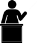 de juf verbeterthet ging goedmagjeverbetersleutelhet ging wel ok, soms nog wat twijfelshet ging niet zo goed